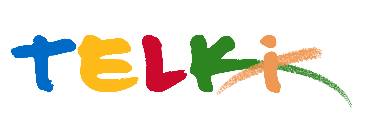 Telki Község Önkormányzata2089 Telki, Petőfi u.1.Telefon: (06) 26 920 801E-mail: hivatal@telki.huwww.telki.huELŐTERJESZTÉS A képviselő-testület 2022. január 31-i rendes ülésére Napirend tárgya:Telki Zöldmanó Óvoda nyári zárvatartási rendjének meghatározásaA napirendet tárgyaló ülés dátuma: 			2022. 01.31. A napirendet tárgyaló ülés: 				Képviselő-testület Előterjesztő: 						Deltai Károly polgármesterAz előterjesztést készítette: 				dr. Lack Mónika jegyző		 A napirendet tárgyaló ülés típusa: 			nyílt / zárt A napirendet tárgyaló ülés típusa:			rendes / rendkívüliA határozat elfogadásához szükséges többség típusát: egyszerű / minősített A szavazás módja: 					nyílt / titkos 1.Előzmények, különösen az adott tárgykörben hozott korábbi testületi döntések és azok végrehajtásának állása: 2. Jogszabályi hivatkozások: A nemzeti köznevelésről szóló 2011. évi CXC. törvény 83. § (2) b)3. Költségkihatások: Nincs4. Tényállás bemutatása: Az óvodai ellátás esetében a fenntartó köteles megállapítani a nyári zárva tartás rendjét. A nemzeti köznevelésről szóló 2011. évi CXC. törvény 83. § (2) b) értelmében a fenntartó dönt az óvodába történő jelentkezés módjáról, az óvodai általános felvételi időpontról, az óvoda heti és éves nyitvatartási idejének meghatározásáról. Az óvoda nyári zárva tartásáról legkésőbb február tizenötödikéig, a nevelés nélküli munkanapokról legalább hét nappal a zárva tartást megelőzően a szülőket tájékoztatni kell. Az óvoda 2022. évi nyári nyitvatartására az intézményvezető által tett javaslat az előterjesztés mellékletét képezi.A nyári zárva tartás időtartamát a fenntartó legfeljebb öt hétben határozhatja meg.Telki, 2022. január 25.											Deltai Károly											polgármesterHatározati javaslatTelki község ÖnkormányzatKépviselő-testülete/2022. (I.    ) számú Önkormányzati határozataTelki Zöldmanó Óvoda nyári zárvatartási rendjének meghatározásaTelki Község képviselő-testülete a Telki Óvoda nyári zárva tartás időpontját az alábbiak szerint határozza meg: 1. Telki Óvoda Harangvirág utcai székhelyének nyári zárva tartásának időtartama: 2022. július 25-től 2022. augusztus 21-ig. 2. Telki Óvoda Tengelice utcai telephely nyári zárva tartásának időtartama: 2022. június 27.-tól 2022. július 24.-ig.3. A Képviselő-testület megbízza az intézmény vezetőjét, hogy az óvoda nyári zárva tartásának időtartamáról tájékoztassa a szülőket. Határidő: FolyamatosFelelős: óvodavezető